Socioeconomic Information Form 17-18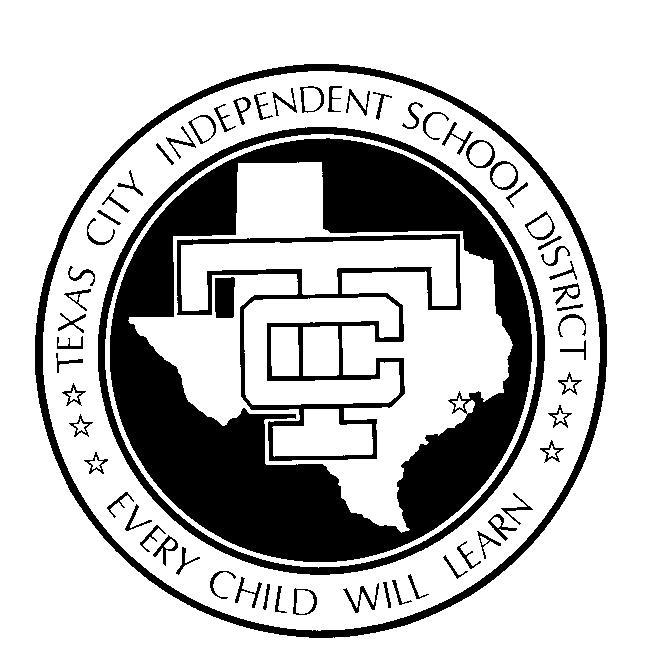 *CONFIDENTIAL* Student Name _____________________________ Student Grade ______Student Date of Birth _______________ School Name _________________________ Student ID _________________  Homeroom ___________________Texas City ISD is required to collect and report the socioeconomic status of each student to the Texas Education Agency for purposes of the annual state accountability ratings and for federal reporting.  Please note that this form is not sent to the Texas Education Agency and that the income levels indicated for your family are not reported to the Texas Education Agency.  Only the Economic Disadvantaged status of each student as determined by the information provided is reported to the Texas Education Agency.   SECTION ADo you receive Supplemental Nutrition Assistance (SNAP)?      Yes      NoDo you receive Temporary Assistance to Needy Families (TANF)?      Yes      NoIf you answered YES on either of the above, skip SECTION B and continue to the SIGNATURE section. SECTION B (Complete only if all answers in SECTION A are NO) How many members are in the household (include all adults and children)? ____________ TOTAL YEARLY INCOME BEFORE DEDUCTIONS OF ALL HOUSEHOLD MEMBERS (check one box below): 
Include wages, salary, welfare payments, child support, alimony, pensions, Social Security, worker’s compensation, unemployment and all other sources of income (before any type of deductions) In accordance with the provisions of the Protection of Pupil Rights Amendment (PPRA) no student shall be required, as part of any program funded in whole or in part by the U.S. Department of Education, to submit to a survey, analysis, or evaluation that reveals information concerning income (other than that required by law to determine eligibility for participation in a program or for receiving financial assistance under such program), without the prior written consent of the adult student, parent or legal guardian.   I certify that all the information on this form is true and that all income is reported. I understand the school will receive federal funds and will be rated for accountability based on the information I provide. I understand that if I choose not to provide this information the school’s disbursement of federal funds and accountability rating may be affected by my choice. Texas City Independent School District does not discriminate against any student, employee, volunteer or applicant because of race, color, religion, gender, national origin, age, marital or veteran status or disability.  Assistance for special needs as defined by the Americans with Disabilities Act may be requested by persons accessing TCISD programs and services by calling (409) 916-0114 at least 3 days before the aid or service is needed.  Inquiries regarding this policy should be directed to Mr. Marcus Higgs, Asst. Supt. of Human Resources, at the TCISD Administration Building, 1700 Ninth Avenue North, Texas City, TX 77590 or call (409) 916-0107.Parent/Guardian Name (Print)Parent/Guardian SignatureDate